SIOBHAN ELIZABETH NELSONFILMTELEVISION PRINT/INTERNETCOMMERCIALSTRAINING INTERESTS & SPECIAL SKILLS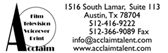 Height: 3’8”                                                                                                               Weight: 48 lbs.Hair: Brown                                                                                                            Eyes: BrownThat SecondCHEAPOSmiling Girl (Featured)Girl At Markdown Mart (Featured)Jose Jones Films (J.J. Castillo)American Marginalized Pictures (Stuart Brick)Parent Compass (Telly Award-winning)Sydney (Supporting)CBN/Fusion Productions (Nathan Todd Sims)Bridal Editorial Model (Flower Girl) Fashion Model Father’s Day Tribute adJohn Croxton Photography Website Shelley Moon Photography Press Kit PrincipalPrincipalPrincipalPrincipalPrincipalThe Style Studio (Nina Sarahphina)Austin Community College SPSSolstice Media Image (Errol Jackson)John Croxton PhotographyShelley Moon PhotographyVolunteer SpotWannaplay PlaycareStudent (Supporting)Herself (Featured)Robinson Pictures (Lance Lowrie)KEYE-TV, Austin, TXLeaping Legends ImprovBroadway Babies“Act the Story” Camp: Mo Willems“Act the Story” Camp: Dr. SuessStory DramaBallet/Tap/Tumbling   Various instructors   Dea Lemke Eggleston      Becca Drew Ennerick   Jen McGraw   McKenzie Roth   Kristy LitteralColdTowne Theater: “Move Your Tale”Zach Scott Performing Arts SchoolZach Scott Performing Arts SchoolZach Scott Performing Arts SchoolZach Scott Performing Arts SchoolJoyce Willett School of Dance, AustinZumba, Ballet, Gymnastics   Various instructorsYMCA Twin Lakes, Cedar Park, TXSalsa & LatinGymnastics   Stephanie Keeton   Amy JohnsonEsquina Tango, Austin, TXThe Little Gym, Cedar Park, TXSinging, Choir, Zumba, Gymnastics, Ballet, Jazz, Tap, Soccer, Climbing, Basketball, Baseball, Football, Bowling, Lifting, Modeling, Camping, Cooking, Painting, Salsa/Latin Dance, Impersonations, Improvisation, Skipping, Beginning Swimming, Beginning Spanish, Biking, Freestyle Dancing, Beginning Yoga, Beginning Ice Skating, Trampoline, Operating Iphone/Ipad, Chasing Butterflies, Belly Laughing, In Family of Actors